3e DEGRE 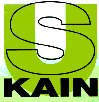 INSTITUT DE LA SAINTE-UNION DE KAIN – www.sukain.beFORMULAIRE D’INSCRIPTIONIDENTITE ELEVENom   PrénomDate de naissance		Nationalité Lieu de naissance		PaysNuméro de registre national

Figure au verso de la carte d’identitéIDENTITE RESPONSABLE LEGALNom du responsable légalPrénom du responsable légal    Courrier à adresser à (entourer le choix) :		Mr/Mme	-	Mr	-	Mme 		Rue ……………………………………………………………………………………………………………………………………………………………….N° de maison	Boîte	Code postal Commune	……………………………………………....................................................................................................GSM responsable légal (père – mère)		Mr / Mme ………………………………………………….GSM responsable légal (père – mère)		Mr / Mme ………………………………………………….GSM élèveAdresse e-mail du resp. légal	….……………………..…………………………………………………………@................................Adresse e-mail de l’élève	……………………………………………………………………………………@................................PARCOURS SCOLAIREEcole fréquentée l’an dernier	………………………………………………………………en …………………année…………………......
Localité ……………..…………	Adresse ………………………………………………….	 N° tél. ……………………………………
Résultat obtenu : 	AOA - AOB - AOC - En attenteAUTORISATION DE SORTIE
Autorisé à quitter sur le temps de midi :					OUI	   -	NON
Autorisé à débuter plus tard en cas d’aménagement d’horaire :		OUI	   -	NON
Autorisé à finir plus tôt en cas d’aménagement d’horaire :			OUI	   -	NONCHOIX DE L’ANNEEGT 	: Général Transition					TQ 	: Technique de qualification	TTr 	: Technique de Transition				P 	: Professionnel	(*sous réserve d’un nombre suffisant d’inscriptions)CHOIX DE LA LANGUE*Anglais - LM 1		Néerlandais – LM1	Anglais – LM2 Néerlandais – LM2REMARQUES PARTICULIERES 
(Santé, comportement, allergie(s), …)……………………………………………………………………………………………………………………………………………………………………………………TROUBLES DE L’APPRENTISSAGE : AMENAGEMENT(S) RAISONNABLE(S)
(Si oui, nous avons besoin d’une attestation datant de moins de deux ans émanant du spécialiste, de la logopède, etc.)………………………………………………………………………………………………………………………………………………………………………………………                                 DROIT A L’IMAGEM…, parent/responsable de ………………………………………………………………………. AUTORISE/N’AUTORISE PAS l’école à diffuser les images de son enfant sur les supports informatiques/papiers de la SUK. EQUIPEMENTS DISPONIBLES A LA MAISON  	L’élève a-t-il :	- Accès à internet :	OUI 	  - 	NON
			- Un smartphone :	OUI 	  - 	NON
			- Un ordinateur :	OUI 	  - 	NON	Date de l’inscription	Signature du/des responsable(s)	………………..………………………………..	Nom du professeur/éducateur qui a réalisé l’inscription//-3e DEGRE : Intitulé de l’option (entourer l’année, cocher la case de droite)3e DEGRE : Intitulé de l’option (entourer l’année, cocher la case de droite)3e DEGRE : Intitulé de l’option (entourer l’année, cocher la case de droite)3e DEGRE : Intitulé de l’option (entourer l’année, cocher la case de droite)3e DEGRE : Intitulé de l’option (entourer l’année, cocher la case de droite)3e DEGRE : Intitulé de l’option (entourer l’année, cocher la case de droite)5 GT6 GTMath sciencesMath sciencesGT 75 GT6 GTSciences math languesSciences math languesGT 15 GT6 GTSciences languesSciences languesGT 25 GT6 GTSciences sociales languesSciences sociales languesGT 35 GT6 GTSciences sociales sciencesSciences sociales sciencesGT 55 GT6 GTSciences sociales littérairesSciences sociales littérairesGT 65 GT6 GTLittéraires LanguesLittéraires LanguesGT 45 GT6 GTEd. technique et technologique* (Math 6 – science 6)GT 85 GT6 GTEd. technique et technologique* (Math 4 – science 6)GT 95 GT6 GTEd. technique et technologique* (Math 4 – science 3 – sc. sociale 4)GT 05 TTr      6 TTr5 TTr      6 TTrAudiovisuelleAudiovisuelleTT A5 TTr      6 TTr5 TTr      6 TTrBiotechnique Biotechnique TT B5 TQ6 TQHôtelier(ière) – Restaurateur(trice)Hôtelier(ière) – Restaurateur(trice)H5 TQ6 TQAgent(e) d’éducationAgent(e) d’éducationE5 P6 PRestaurateur – RestauratriceRestaurateur – RestauratriceR7 P7 PTraiteur, organisateur de banquets et réceptions.Traiteur, organisateur de banquets et réceptions.R7 CEFA7 CEFATraiteur, organisateur de banquets et réceptions.Traiteur, organisateur de banquets et réceptions.R//20